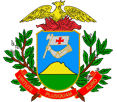 GOVERNO DO ESTADO DE MATO GROSSOSISTEMA DE GESTÃO DE DOCUMENTOS - PROTOCOLOTermo de RESSALVAPROCESSO Nº: __________________/____________ Ressalva: ____________________________________________________________________________________________________________________________________________________________________________________________________________________________________________________________________________________LOCAL/DATA ________________/______/_____  Carimbo e assinatura do responsável